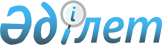 Нұра ауылдық округі Нұра, Мамыр, Дүкен, Белшер ауылдарының көшелеріне атау беру туралыАқтөбе облысы Ырғыз ауданы Нұра селолық округі әкімінің 2011 жылғы 1 қыркүйектегі № 4 шешімі. Ақтөбе облысы Ырғыз аудандық Әділет басқармасында 2011 жылғы 30 қыркүйекте № 3-5-142 тіркелді      Ескерту. Шешімнің атауы мен бүкіл мәтіні бойынша "селосының", "селолық", "селоларының" сөздері тиісінше "ауылының", "ауылдық", "ауылдарының" сөздерімен ауыстырылды – Ақтөбе облысы Ырғыз ауданы Нұра ауылдық округі әкімінің 27.03.2015 № 1 шешімімен (алғашқы ресми жарияланған күнінен кейін күнтізбелік он күн өткен соң қолданысқа енгізіледі).

      Қазақстан Республикасының 2001 жылғы 23 қаңтардағы №148 "Қазақстан Республикасындағы жергілікті мемлекеттік басқару және өзін-өзі басқару туралы" Заңының 35-бабының 2-тармағына, Қазақстан Республикасының 1993 жылы 8 желтоқсандағы № 4200 "Қазақстан Республикасының әкімшілік–аумақтық құрылысы туралы" Заңының 14-бабының 4-тармақшасына, Нұра ауылдық округі әкімі Нұра, Мамыр, Дүкен, Белшер ауылдарының тұрғындары конференциясы хаттамасына сәйкес ШЕШЕМІН:

      1. Нұра ауылдық округі елді мекендерінің көшелеріне төмендегідей атаулар берілсін:

      1) Нұра ауылының көшелеріне:

      Темірбек Жүргенов көшесі;

      Төлеумұрат Кішкентаев көшесі;

      Әбдібек Мәмбетов көшесі;

      Ыбырай Достаев көшесі;

      2) Мамыр ауылының көшесіне:

      Әбу бақсы көшесі;

      3) Дүкен ауылының көшесіне:

      Күркебай Рспанбетов көшесі;

      4) Белшер ауылының көшесіне:

      Серік Сатанов көшесі;

      2. Осы шешімнің орындалуын бақылау ауылдық округ әкімі аппаратының жетекші маманы Г.Қалиеваға жүктелсін.

      3. Осы шешім алғаш рет ресми жарияланған күннен кейін күнтізбелік он күн өткен соң қолданысқа енгізіледі.




					© 2012. Қазақстан Республикасы Әділет министрлігінің «Қазақстан Республикасының Заңнама және құқықтық ақпарат институты» ШЖҚ РМК
				
      Нұра ауылдық округінің әкімі 

С. Ұзақов
